Zadatak 1.Izradite program koji unesene metre pretvara u dm i cm te ispisuje rezultat na ekran.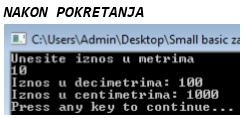 ZADATAK 2.Izradi program koji traži da unesete broj vaših godina. Ako ste unijeli manje od 18 program će ispisati Maloljetni ste, a ukoliko ste unijeli 18 ili više program će ispisati Punoljetni ste.  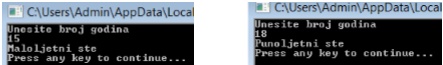 ZADATAK 3.Napiši program koji ispisuje parne brojeve od 200 do 100.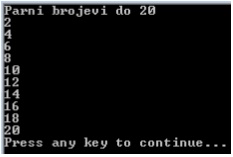 Zadatak 4.Napišite program TJEDAN koji će ispisati dane u tjednu. Svaki dan drugom bojom.Zadatak 5.Nacrtajte kuću i pobojajte ju po želji.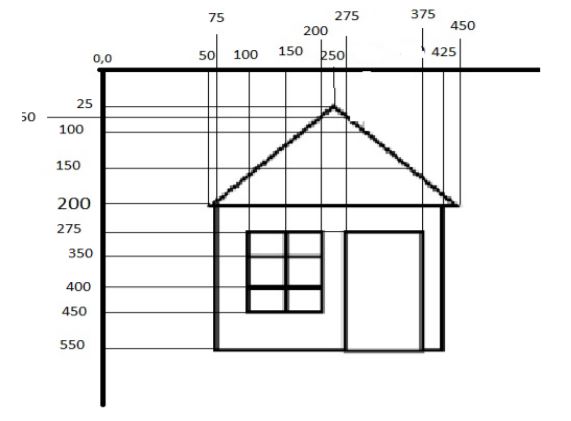 